Приложение № 14к Постановлению местной Администрации Муниципального образования Лиговка-Ямская от 15.10.2018 года № 35 «Об утверждении муниципальных программ, ведомственных  целевых программ и непрограммных направлений деятельности на 2019 год»    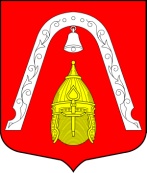 ПЛАН НЕПРОГРАММНЫХ НАПРАВЛЕНИЙ ДЕЯТЕЛЬНОСТИ  МЕСТНОЙ  АДМИНИСТРАЦИИ ВНУТРИГОРОДСКОГО МУНИЦИПАЛЬНОГО ОБРАЗОВАНИЯ САНКТ-ПЕТЕРБУРГА МУНИЦИПАЛЬНЫЙ ОКРУГ ЛИГОВКА-ЯМСКАЯ 	НА 2019 ГОД 	«ВРЕМЕННОЕ ТРУДОУСТРОЙСТВО ГРАЖДАН» НА 2019 ГОД   во исполнение вопроса местного значения:«УЧАСТИЕ В ОРГАНИЗАЦИИ И ФИНАНСИРОВАНИЕ: «ВРЕМЕННОГО ТРУДОУСТРОЙСТВА НЕСОВЕРШЕННОЛЕТНИХ В ВОЗРАСТЕ ОТ 14 ДО 18 ЛЕТВ СВОБОДНОЕ ОТ УЧЕБЫ ВРЕМЯ»Санкт- Петербург2018 годХарактеристика области реализации плана Временная занятость несовершеннолетних граждан - общедоступная трудовая деятельность, имеющая социально полезную направленность и организуемая для граждан в возрасте от 14 до 18 лет, Согласно Трудовому Кодексу РФ  прием на работу подростков допускается с 16 лет. Трудовой договор может быть заключен и  с подростком, достигшим 14 лет, при соблюдении следующих условий:- работа для подростка должна относиться к категории легкого труда, не причиняющего вреда здоровью;- работа выполняется в свободное от учебы время или  в период летних каникул;- согласие одного из родителей или лица, его  заменяющего, на труд подростка. Продолжительность рабочего времени для работников в возрасте до 16 лет составляет не более 24 часов в неделю; для работников в возрасте от 16 до 18 лет - не более 35 часов в неделю. Организация временного трудоустройства несовершеннолетних граждан в возрасте от 14 до 18 лет в свободное от учебы время является одной из активных программ содействия занятости населения. Временное трудоустройство несовершеннолетних граждан в возрасте от 14 до 18 лет в свободное от учёбы время носит социально-значимый характер, помогает снизить уровень преступности среди несовершеннолетних, приобщить их к труду, получить первые профессиональные навыки еще со школьной скамьи, поддержать материально.В целях организации временного трудоустройства подростков службой занятости проводится целенаправленная работа, которая включает анализ состояния рынка труда в районе, изучение потребности подростков в трудоустройстве, возможности работодателей в обеспечении их занятости.Немногие работодатели готовы использовать неквалифицированный труд несовершеннолетних. Необходимо привлечение работодателей, готовых предоставить несовершеннолетним рабочие места с учетом их интересов. Эту задачу во взаимодействии с службой занятости возможно решить организацией муниципальным казенным учреждением «Лиговка-Ямская" рабочих мест для подростков по благоустройству территории Муниципального образования. Виды возможных работ несовершеннолетних включают в себя покраску детского игрового оборудования и газонных ограждений. Приоритетным правом при трудоустройстве на временные работы пользуются несовершеннолетние граждане:- состоящие на учете в комиссии по делам несовершеннолетних, отделении полиции, на внутришкольных учетах, освобожденные из воспитательно-трудовых колоний и закончившие специальные учебно-воспитательные учреждения;- инвалиды, имеющие в соответствии с индивидуальной программой реабилитации рекомендации к труду; -  из числа детей-сирот и детей, оставшихся без попечения родителей;- из семей безработных граждан, многодетных семей, семей беженцев и вынужденных переселенцев;- в отношении которых проводится индивидуально-профилактическая работа комиссии по делам несовершеннолетних и защите их прав.Цели и задачи планаЦель плана: профилактика борьбы с детской безнадзорностью и преступностью; профилактика правонарушений в молодежной среде; приобщение подростков к труду, обретение трудовых навыков; Задачи плана:- предоставление несовершеннолетним гражданам в возрасте от 14 до 18 лет возможности временного трудоустройства в свободное от учебы время;- материальная поддержка несовершеннолетних граждан, находящихся в трудной жизненной ситуации;- адаптация молодежи к условиям функционирования рынка труда  Перечень мероприятий плана  в 2019 году4. Ресурсное обеспечение  программы.Бюджет внутригородского муниципального образования Санкт-Петербурга муниципальный округ Лиговка-Ямская на 2019 год5.Обоснование  объемов финансирования на 2019 год1.  Расчет произведен  на основании заработной платы, установленной  на основании письма Комитета по социальной политике Санкт-Петербурга «О формировании проекта бюджета Санкт-Петербурга на 2019 год и плановый период 2020 и 2021 годов»2. Подростки трудоустраиваются исходя из 20 часовой рабочей недели (4 часа в день) 3. Количество несовершеннолетних трудоустроенных:Июнь - 8 человекИюль – 8 человекАвгуст – 8 человек 	Директор МКУ «Лиговка-Ямская»                                                       А.В. АлексахинПриложение  № ____________   к Постановлению местной Администрации Муниципального образования Лиговка-Ямская от _______________________ № _____________ Наименование плана«ВРЕМЕННОЕ ТРУДОУСТРОЙСТВО НЕСОВЕРШЕННОЛЕТНИХ В ВОЗРАСТЕ ОТ 14 ДО 18 ЛЕТ В СВОБОДНОЕ ОТ УЧЕБЫ ВРЕМЯ» НА 2019 ГОД  (далее- План)Ответственный исполнитель планаМуниципальное казенное учреждение «Лиговка-Ямская»Участники реализации плана-  Муниципальное казенное учреждение «Лиговка-Ямская»  - Санкт-Петербургское государственное автономное учреждение «Центр занятости население Санкт-Петербурга» Цель планаПрофилактика борьбы с детской безнадзорностью и преступностью; профилактика правонарушений в молодежной среде; приобщение подростков к труду, обретение трудовых навыков;Задачи плана- Предоставление несовершеннолетним гражданам в возрасте от 14 до 18 лет возможности временного трудоустройства в свободное от учебы время;- Материальная поддержка несовершеннолетних граждан, находящихся в трудной жизненной ситуации;- Адаптация молодежи к условиям функционирования рынка труда.Целевая аудитория Жители Санкт-Петербурга в возрасте 14-18 летЦелевые индикаторы и показатели плана- количество несовершеннолетних граждан в возрасте от 14 до 18 лет, трудоустроенных в свободное от учебы время, в процентном отношении по сравнению с предшествующим периодом;- количество созданных временных рабочих мест по отношению к запланированному количеству. Этапы и сроки реализации планаВ летний период: июнь, июль август 2019 годаРесурсное обеспечение плана- источник финансирования:  бюджет Муниципального образования  на 2019 год. - объем финансирования: - 445,9  тыс. руб. Нормативно-правовое обеспечение планаФедеральный закон от 06.10.2003 № 131 «Об общих принципах организации местного самоуправления в Российской Федерации»;Федеральный закон от 27.07.2010 № 210 «Об организации предоставления государственных и муниципальных услуг»;Закон Санкт-Петербурга от 23.09.2009 № 420-79 «Об организации местного самоуправления в Санкт-Петербурге»;Постановление Правительства Санкт–Петербурга от 14.09.2016 № 790 «Об утверждении Порядка участия органов местного самоуправления в организации временного трудоустройства отдельных категорий граждан»Устав внутригородского Муниципального образования                              Санкт-Петербурга муниципальный округ Лиговка-Ямская;Устав Муниципального казенного учреждения  «Лиговка-Ямская»;Ожидаемые конечные результаты реализации плана- удовлетворение потребностей несовершеннолетних граждан в возрасте от 14 до 18 лет в работе и  заработке в свободное от учебы время, - приобретение опыта и навыков работы.  № 
п/пНаименование мероприятия 
Срок исполненияУчастник реализации плана1.Информирование о возможности трудоустройства на летний период (объявление в ГОУ СОШ, газете, сайте, в Контакте)Весь периодМуниципальное казенное учреждение «Лиговка-Ямская»2Прием заявлений от подростков, желающих трудоустроиться в период  и формирование группыВесь периодМуниципальное казенное учреждение «Лиговка-Ямская»3Оформление  документации  по организации занятости подростков  в возрасте от 14 до 18 лет Май - сентябрьМуниципальное казенное учреждение «Лиговка-Ямская»№п/пНаименование основных мероприятийЕд. измеренияЕд. измеренияЦелевой показательКатегорияКатегорияКатегорияКоличество(чел.)Количество(чел.)Порядококазания услугПорядококазания услугПорядококазания услугОбъемфинанси-рованияна 2017г. (тыс.руб)I.   Организация временного трудоустройства несовершеннолетних в возрасте от 14 до 18 лет в свободное от учебы времяI.   Организация временного трудоустройства несовершеннолетних в возрасте от 14 до 18 лет в свободное от учебы времяI.   Организация временного трудоустройства несовершеннолетних в возрасте от 14 до 18 лет в свободное от учебы времяI.   Организация временного трудоустройства несовершеннолетних в возрасте от 14 до 18 лет в свободное от учебы времяI.   Организация временного трудоустройства несовершеннолетних в возрасте от 14 до 18 лет в свободное от учебы времяI.   Организация временного трудоустройства несовершеннолетних в возрасте от 14 до 18 лет в свободное от учебы времяI.   Организация временного трудоустройства несовершеннолетних в возрасте от 14 до 18 лет в свободное от учебы времяI.   Организация временного трудоустройства несовершеннолетних в возрасте от 14 до 18 лет в свободное от учебы времяI.   Организация временного трудоустройства несовершеннолетних в возрасте от 14 до 18 лет в свободное от учебы времяI.   Организация временного трудоустройства несовершеннолетних в возрасте от 14 до 18 лет в свободное от учебы времяI.   Организация временного трудоустройства несовершеннолетних в возрасте от 14 до 18 лет в свободное от учебы времяI.   Организация временного трудоустройства несовершеннолетних в возрасте от 14 до 18 лет в свободное от учебы времяI.   Организация временного трудоустройства несовершеннолетних в возрасте от 14 до 18 лет в свободное от учебы времяI.   Организация временного трудоустройства несовершеннолетних в возрасте от 14 до 18 лет в свободное от учебы время1Оплата труда 24 подростков в период участия во временном трудоустройстве в расчете на 1 человека в месяц ( исходя из ставки подсобного рабочего 11610,00руб.) Чел.Чел.24подросткиподросткиподростки2424II-IIIкварталII-IIIкварталII-IIIквартал278,72Фонд надбавок и доплат ( 10% от базового оклада рабочих)-----------27,903Компенсация  при увольнении за неиспользованный отпуск:2,33х24чел.х((11610,00+(27864,0/24чел.))/29,3)-----------24,44Налог во внебюджетные фонды ((п.1+п.2+п.3)*30,2%)----------100,0100,0100,05Затраты  на приобретение мелкого инвентаря, спецодежды, канцелярские расходы, медикаменты.Затраты  на приобретение мелкого инвентаря, спецодежды, канцелярские расходы, медикаменты.---------14,914,914,9 Итого  Итого 445,9445,9445,9445,9445,9445,9445,9445,9445,9445,9445,9445,9